Worth Valley Primary School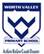 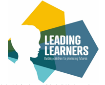 Intent, Implementation and Impact ArtIntent“Art, craft and design embody some of the highest forms of human creativity. A high-quality art and design education should engage, inspire and challenge pupils, equipping them with the knowledge and skills to experiment, invent and create their own works of art, craft and design. As pupils progress, they should be able to think critically and develop a more rigorous understanding of art and design. They should also know how art and design both reflect and shape our history, and contribute to the culture, creativity and wealth of our nation.” (The National Curriculum) Our Art curriculum is designed to inspire all pupils to develop a love of Art and to make it of high importance in our teaching of the curriculum. Our curriculum introduces children to forms of Art from different periods of time and from different Artists, both well-known and more obscure artists. Alongside teaching the skills and techniques of Art, we focus on giving children an appreciation of Art and enabling them to talk critically about it. Worth Valley Primary School is beginning its Artsmark journey to ensure that our pupils are given experiences and opportunities that will inspire them to create, experience and participate in the arts and culture and enable us to take our teaching of the Arts to the next level.ImplementationWe use the Suffolk Scheme of Work and resources to deliver our Art curriculum. Through our skills progression, children build upon their knowledge and skills year upon year enabling them to be embedded and for children to feel confident to create and discuss Art. Our Art curriculum enables children to meet the aims set out by the National Curriculum: * Produce creative work, exploring their ideas and recording their experiences * Become proficient in drawing, painting, sculpture and other art, craft and design techniques * Evaluate and analyse creative works using the language of art, craft and design * Know about great artists, craft makers and designers, and understand the historical and cultural development of their art forms. Art is blocked so that each year group engages in an Art week each term, enabling them to fully immerse themselves in the creative process. In each lesson during the Art week, pupils will actively participate in the skill they are taught in order to produce a final piece at the end of their Art week. Knowledge organisers and front covers are used to support pupil recall of key facts and vocabulary, enabling them to know more and remember more.ImpactAfter the implementation of the Art curriculum, pupils should leave our school having been taught and participated in a wide variety of Art skills and have the confidence to talk about and produce Art themselves. Pupils outcomes in Art can be seen in their Art portfolios, which are taken to each class throughout their school journey. Progress can also be seen through teacher assessments at the end of each Art week using the assessment document provided by the Suffolk scheme of work. Children’s Art is displayed through displays within the school, this display shows the range and the sophistication of skill throughout the school.